ФИО педагогаНаименование организации, ДолжностьКГУ «Общеобразовательная школа села Приозёрное отдела образования по Сандыктаускому району управления образования Акмолинской области»Фото 3*4Нагрузка и расписание№ приказа, дата назначенияКакую категорию имеет, приказ №, дата присвоения, наличие сертификатовСведения о передвижении по образовательным учреждениям (приказ №, дата, куда был трудоустроен)Анапин Сарсембай КамидулаевичДиректор, учитель художественного труда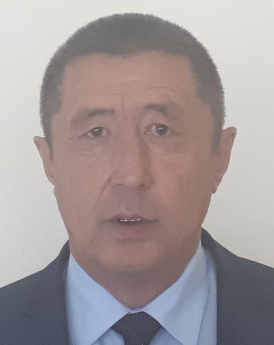 Директор – 1 ставкаХудожественный труд   - 7 часовПонедельник6 урок - 5клВторник6 урок -  6кл7 урок – 8 клСреда7 урок - 9клЧетверг6 урок –6 клПятница6 урок –5 кл7 урок - 7кл№ 1 от 04.01.2012 гРуководитель-организатор  №223 от 08.07.2022 гПервая №266 от 01.09.2021 г (о сохранении категории)Нуркеева Гульсайран Нуртазакызызаместитель директора по учебной работе, учитель физики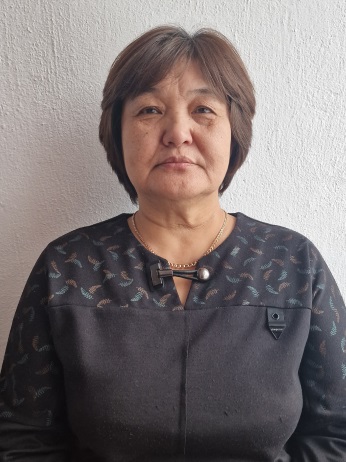 1 ставка – заместитель директора по УРФизика – 10часов, Понедельник5 урок – 10класс6 урок – 11классВторник5 урок – 7класс6 урок -  9классСреда5урок – 9класс6 урок– 8классЧетверг5урок – 8класс6 урок – 7классПятница4 урок – 11класс5 урок– 10классприказ №108 от«5» октября 1998 года приказ №240-л/с от «13» мая 2013 года(заместитель директора по учебной работе)педагог-эксперт (физика и математика) - приказ №510-л/с от «4» июля 2019 года сертификат имеетсязаместитель директора второй категории- приказ №50 от «31» мая 2021 годаСертификат имеется- Михайлёва Татьяна Владимировнаучитель информатики, заместитель директора по воспитательной работе, учитель русского языка и литературы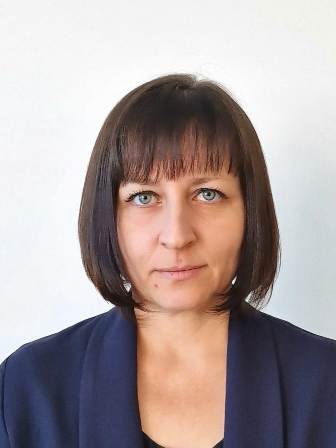 0.5 ставки заместитель директора по ВРИнформатика – 12 часовРусский язык и литература – 8 часовПонедельник3 урок – инф. 10 класс5 урок – инф. 7 класс6 урок – инф. 6 классВторник 5 урок – лит. 9 класс6 урок – ЦГ 3 класс7 урок – инф. 11 классСреда 3 урок – ЦГ 2 класс4 урок – инф. 5 класс5 урок – инф. 11 класс6 урок – рус. 10 класс7 урок – инф. 10 классЧетверг 1 урок – лит. 9 класс2 урок – лит. 9 класс3 урок – ЦГ 4 класс5 урок – лит. 10 класс6 урок – лит. 10 классПятница 1 урок – рус. 9 класс2 урок – рус. 9 класс6 урок – инф. 9 класс7 урок – инф. 8 классприказ №137 от«31» августа 2004 года (учитель информатики)приказ №623-л/с от «6» сентября 2013 года(заместитель директора по воспитательной работе)приказ №50 от «1» сентября 2018 года (учитель русского языка и литературы)педагог-эксперт (информатика) - приказ №510-л/с от «4» июля 2019 года Сертификат НКТ имеетсязаместитель директора второй категории- приказ №50 от «31» мая 2021 годапедагог-модератор(русский язык и литература)- приказ №35 от «24» июня 2021 годаСертификат НКТ имеется- Вознюк Светлана Алексеевнапедагог-психолог, заместитель директора по ВР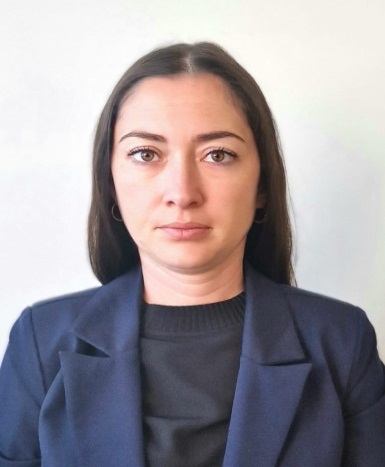 1 ставка- педагог- психолог+ 0.5 ставки зам ВР.№176 от 24.08.2011 г. педагог-психолог№56 от 30.09.2020 г. заместитель директора по ВРПедагог-эксперт№365 24.12.2021Сертификат имеетсянетНайда Дарья Валерьевнастарший вожатый, соцпедагог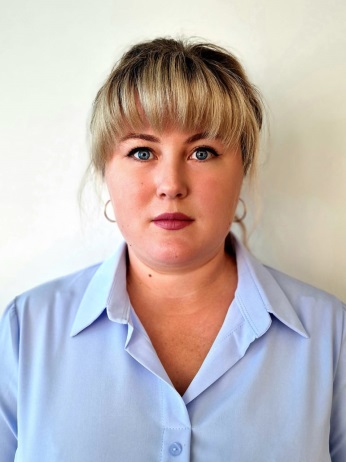 0,5 ставки0,5 ставки№50 от 31.08.2023 г. старший вожатый№53 от 31.08.2023 г. соцпедагогПедагог-стажер 18.04.2023Сертификат имеетсянетВознюк Артём АнатольевичПреподаватель-организатор НВиТПучитель физической культуры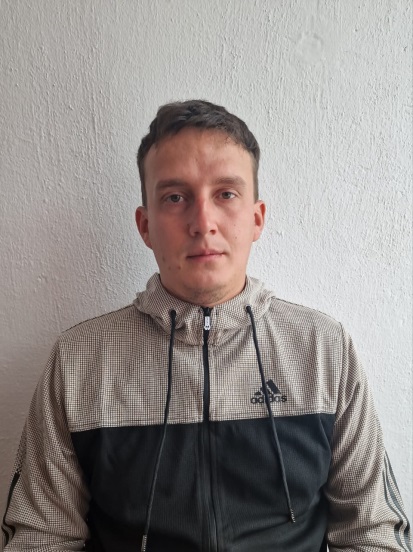 1 ставка НВиТП + 9 часов физкультуры.Понедельник2 урок физическая культура- 2 класс.3 урок физическая культура – 6 класс.5 урок физическая культура- 5 класс.7 урок НВиТП-10 класс.Вторник6 урок физическая культура- 5 класс.Среда4 урок физическая культура- 2 класс.5 урок физическая культура- 6 класс.Четверг6 урок физическая культура – 5 класс.7 урок НВиТП- 11 класс.Пятница3 урок физическая культура -6 класс.4 урок физическая культура- 2 класс.№1291 от 05.09.2018 г. учитель физической культуры и НВиТППедагог-модератор №35 21.06.2021Сертификат имеется№23 от 31.08.2017 г. принят в Васильевскую ОШ №1291 от 05.09.2018 г. переведен в Приозёрную СШТерзиди Светлана ПавловнаУчитель истории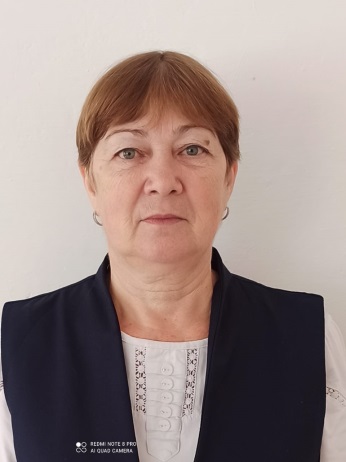 20 часовПонедельник4 урок Всемирная история- 5 класс.5 урок История Казахстана- 9 класс.6 урок История Казахстана- 9 класс.Вторник2 урок История Казахстана 5 класс.3 урок Всемирная история- 11 класс.4 урок Всемирнпя история -7 класс.5 урок История Казхастана – 5 класс.Среда1 урок История Казахстана- 10 класс.2 урок История Казхастана- 10 класс.3 урок Всемирная история- 8 класс.6 урок Основы Права- 9 класс.Четверг3 урок История Казахстана- 11 класс.4 урок История  Казахстана- 8 класс.5 урок История Казахстана- 11 класс.6 урок История Казахстана – 8 класс.Пятница1 урок Всемирная история -10 класс.3 урок- История Казахстана- 7 класс.4 урок История Казахстана- 7 класс.5 урок Всемирная история- 9 класс.Приказ № 79 от 19.09.1999 гПедагог- исследователь№ 146 от 15.07.2019 гСертификат имеетсяМакановСабырБуркитбаевичУчитель музыки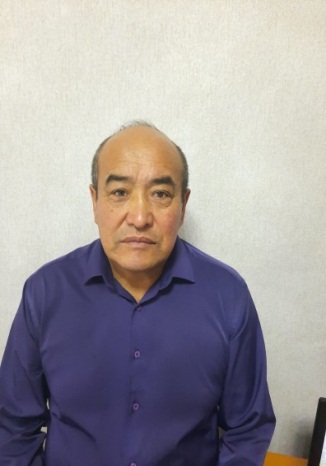 Музыка – 2 часаПятница4 урок -5класс6урок-6классПриказ №1612 от «1» ноября 2018 года Б/кПрафатилова Ольга Васильевна Учитель английского языка 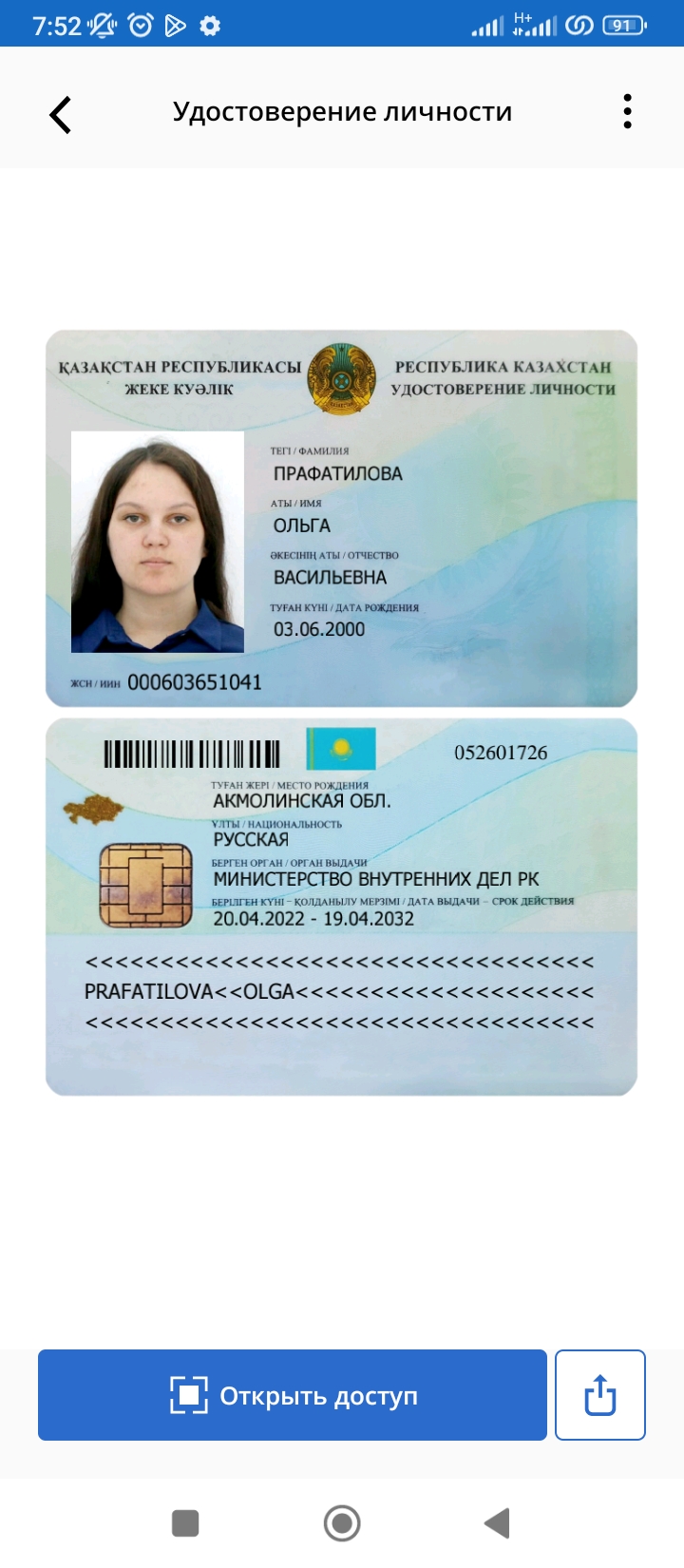 8 часовВторник 1 урок-7 класс2 урок-9 класс3 урок-3 класс4 урок-9 классСреда2 урок-3 классЧетверг1урок-7класс3 урок-7 класс4 урок-9 классПриказ № 51 от 31 августа 2023 годаКравченко Людмила ВикторовнаУчитель математики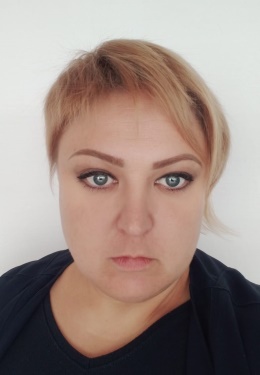 20 часовпонедельник1 урок  – Матем 6кл2 урок - Матем 6 кл3 урок -Алгебра 9 кл4 урок -Алгебра 9 класс Вторник2 ур – алгебра73 урок – алгебра 74 ур – матем 6кл5 ур – матем 6 клСреда1ур – геом 8 кл2 ур – геометрия 9 кл4 ур – геом 8кл5 ур – геом 9 клЧетверг2 ур- геометрия 7 кл3 ур – алгебра 8 кл4 ур – геометрия 7 кл5 ур – математика 6 клПятница2 ур – алгебра 8 кл3 ур – алгебра 8 кл4 ур – алгебра 9 кл5 ур- алгебра 7 клПриказ № 517 л/с от 29 августа 2014 годаПедагог- эксперт№709 от 25.12.2019 г.Сертификат имеетсяБрестель Инна Викторовна Учитель русского языка и литературы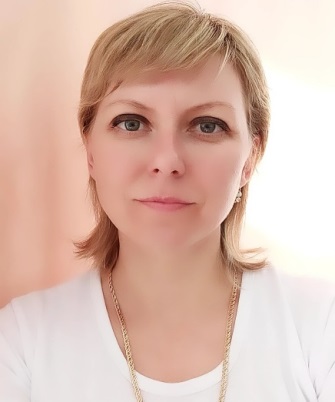 23 часа Понедельник1 урок-  русский язык 5 класс 2 урок русский язык 5 класс4 урок-русский язык 6 класс5 урок – русский язык 6 классВторник1урок  -рус.6 класс4 урок- лит. 8 класс5 урок – лит. 8 класс6 урок – рус.7 классСреда1 урок  -рус.5 класс2 урок –рус.8 класс3 урок –лит. 7 класс4 урок –рус. .8класс5 урок  лит. 7 классЧетверг1 урок- лит. 5 класс2 урок –рус.11 класс3 урок - лит. 6 класс4 урок-лит. 6 класс5 урок –лит. 5 классПятница1 урок –рус.7 класс2 урок- рус.7 класс3 урок- лит. 11 класс5 урок- лит. 8 класс6 урок –лит. 11 классПриказ № 544 л/с от 29 августа 2014 годапедагог- эксперт (русский язык и литература)приказ №510-л/с от «4» июля 2019 года Сертификат имеетсянетБилевич Светлана ВасильевнаУчитель английского языка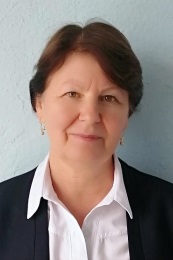 17часовПонедельник1 урок-10 класс2 урок-10 класс3 урок- 11 класс5 урок -. 11классВторник1 урок-5 класс2 урок-4 класс3 урок-.6 класс4 урок – 5  классСреда 1 урок – 6 класс2 урок – 5 класс3 урок-  4 класс4 урок –  6 классЧетверг1 урок - 8 класс2 урок – 8 класс3 урок – 10 класс6 урок – 11 классПятница1 урок – 8 классПриказ № 175 от 1 сентября 2003 годапедагог- эксперт (английский язык)приказ №510-л/с от «4» июля 2019 года Сертификат имеетсяШипило Татьяна Алексеевнаучитель начальных классов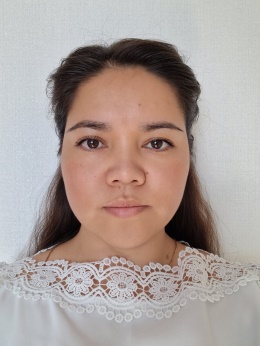 17 часовПонедельник1 урок -Русский язык3 урок -Математика4 урок -Литературное чтение5 урок -Занимательная математика (Вариативный компонент)Вторник1 урок -Русский язык2 урок -Математика3 урок -Литературное чтение5 урок -Трудовое обучениеСреда1 урок -Русский языкЧетверг1 урок -Познание мира2 урок -Математика4 урок -Естествознание5 урок -МузыкаПятница1 урок -Русский язык2 урок -Математика3 урок -Литературное чтение5 урок -Изобразительное искусствоПриказ №61 от 05.11.2021г.Педагог-модератор №30 от 26.06.2019г.Сертификат имеется-Сироткина Лаура АлександровнаУчитель химии и биологии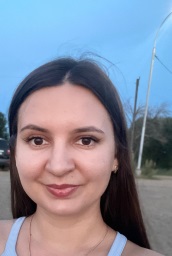 24 часаПонедельник:1-урок - биология 8 кл2 урок – биология 8 кл3 урок – биология 7 кл4 урок – биология 10 кл6 урок – биология 10 клВторник:1 урок – химия 8 кл3 урок – химия 10 кл4 урок – химия 10 кл6 урок-химия 8 кл8 урок - биология элективный курс 11 клСреда: 1 урок биология 7 кл2 урок – химия 11 кл4 урок – химия 11 кл5 урок -  естествознание 5 клЧетверг:1 урок – биология 11 кл3 урок - химия 9 кл4 урок - биология 11 кл5 урок – биология 9 кл6 урок - биология  9 клПятница: 1 урок- естествознание 5 кл3 урок- химия 9 кл4 урок – естествознание 6 кл5урок – естествознание кл6 урок – химия 7 кл№ 40 от 01.09.2022 г.ПедагогДата : 14.12.2022Сертификат имеетсяАнапина РыскельдыАиповнаУчитель начальных классов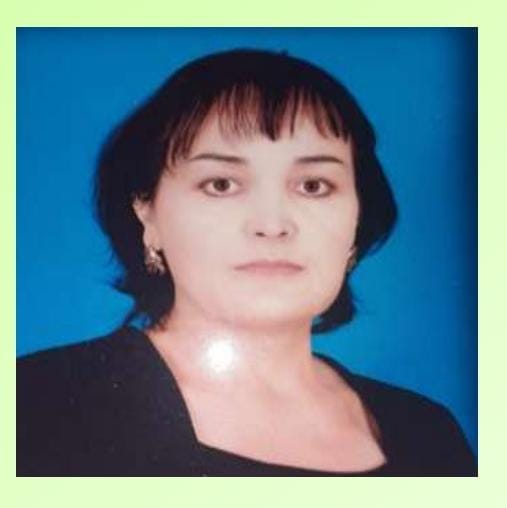 17 час 4 классПонедельник1урок Русский язык2 урок Математика3 урок Литературное чтение5 урок Худ.трудВторник1урок Математика2урок Познание мира3 урок ЕстествознаниеСреда1урок Математика2 урок Русский язык3 урок Литературное чтение5 урок МузыкаЧетверг1 урок Математика5 урок Русский язык6 урок Литературное чтениеПятница1 урок Русский язык3 урок Математика5 урок ЕстествознаниеПриказ № 57 от 2 сентября 2019 годаПедагог-эксперт№ 220-л/с от  14 июля 2021 гСертификат имеетсяГуйван Вячеслав ВладимировичУчитель истории, географии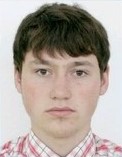 16 часовПонедельник4 урок география 7 кл5 урок география 8 кл6 урок география 7 клВторник1 урок география 9 кл2 урок всемирная история 6 кл3 урок география 9 клСреда2 урок история Казахстана3 урок история Казахстана 6 урок география 11кл7 урок география 11 клЧетверг7 урок основы права 10 кл8 урок география элективный курс10 КлПятница2 урок география 10кл3 урок география 10кл4 урок география 8кл7 урок основы права 11клПриказ № 36 от 25 августа 2022 годаСертификат имеетсяГригоренко Т.В.Учитель начальных классов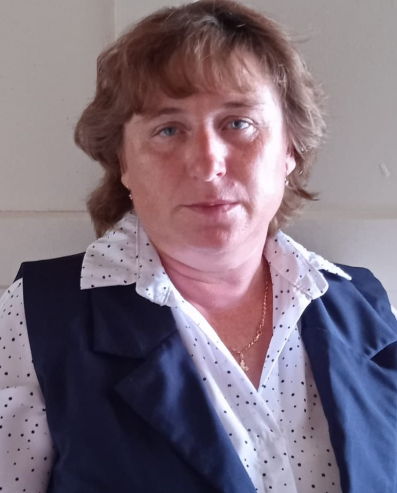 17 часовПонедельник1 урок – русский язык2 урок – математика3 урок – естествознание4 урок – худ.труд.Вторник 1 урок – математика4 урок –русский язык5 урок – литературное чтениеСреда1 урок математика3 урок- русский язык4 урок – литературное чтение5 урок – музыкаЧетверг1 урок – русский язык2 урок – математика5 урок – литературное чтениеПятница2 урок – математика4 урок – познание мира5 урок - естествознаниеПриказ №35 от 01.09.2021 гБез категорииСенн Елена ВасильевнаУчитель начальных классов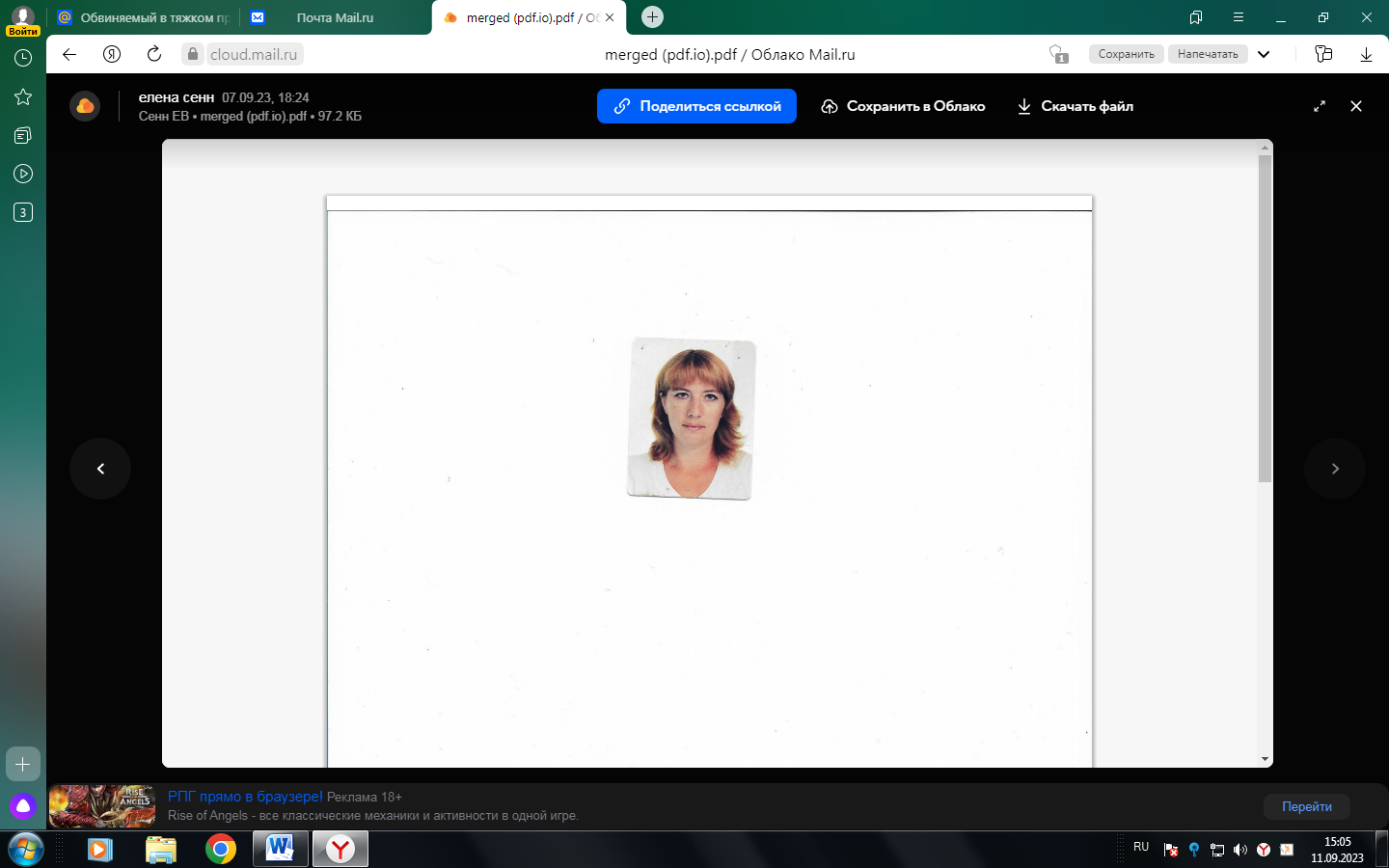 18 часовПонедельник1 урок –Развитие речи2 урок –Основы математики3 урок ООМ4 урок –Физкультура Вторник1 урок – Основы грамоты2 урок – Основы математики3 урок -Худ.литература4 урок - МузыкаСреда1 урок – Основы грамоты2 урок – Основы математики3 урок -ТИД4 урок - ФизкультураЧетверг2 урок – Развитие речи3 урок - ООМ4 урок -МузыкаПятница2 урок – Основы грамоты3 урок -Худ.литература4 урок -ФизкультураПриказ № 524 л/с от 29 августа 2014 годаПедагог – эксперт№ 365 от 24.12.2021 гСертификат имеетсянетГлущич Лидия Владимировнаучитель начальных классов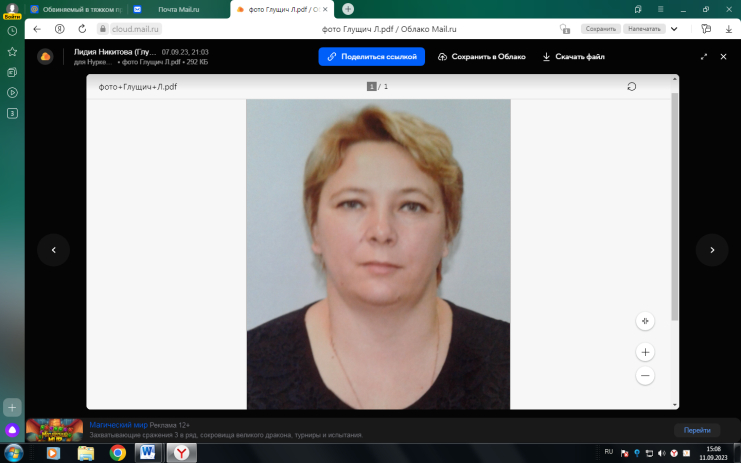 15 часовПонедельник1 урок -Букварь 4 урок – Изобразительное искусство Вторник1 урок -Букварь2 урок -Математика4 урок -Трудовое обучениеСреда1 урок –букварь2 урок – математика3 урок – ЕстествознаниеЧетверг1 урок -Букварь2 урок –Математика3 урок - Букварь4 урок -МузыкаПятница1 урок -Букваврь2 урок -Математика3 урок -Познание мираПриказ         № 1148 л/с от 29.08.2018 год.Модератор, №35 от 24.06.2021 года.Сертификат имеетсяСергеева Надежда ОлеговнаУчитель математики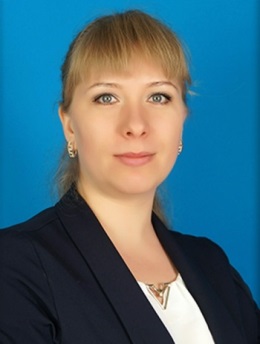 21 час:Понедельник1 урок – алгебра и начала анализа 11 класс2 урок – алгебра и начала анализа 11 класс3 урок – математика 5 класс7 урок – глобальные компетенции 11 классВторник1 урок – алгебра и начала анализа 10 класс2 урок – алгебра и начала анализа 10 класс3 урок – математика 5 класс5 урок – геометрия 11 класс6 урок – геометрия11 классСреда 3 урок – математика 5 класс4 урок – геометрия10 класс5 урок – геометрия10 класс6 урок – глобальные компетенции 5/6 классЧетверг1 урок – алгебра и начала анализа 10 класс2 урок – алгебра и начала анализа 10 класс3 урок – математика 5 класс7 урок – глобальные компетенции 7/8 классПятница1 урок – алгебра и начала анализа 11 класс2 урок – алгебра и начала анализа 11 класс3 урок – математика 5 класс7 урок – глобальные компетенции 10 классПриказ № 206 от 01 сентября 2010 годаПедагог-эксперт, № 510-л/с, 4.07.2019 г.   Сертификат имеетсяШаймерденова Саулое ЛукмановнаУчитель казахского языка и литературы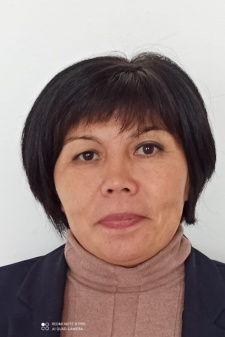 22 часа:Понедельник1 урок – 9класс2 урок – 9класс3 урок -8 класс4 урок – класс5 урок -3 классВторник 2 урок – 8класс 3 урок – 8класс 4 урок – 2 класс6 урок -10класс7 урок – 10классСреда1 урок-9 класс2 урок – 2класс3 урок -9классЧетверг1 урок – 6класс2 урок – 6класс3 урок – 2класс4 урок -3 классПятница1 урок – 6класс 2 урок – 6класс 3 урок – 3класс5 урок -10класс7 урок – 10классПриказ № 237 от 7 сентября 2007 годаПедагог-эксперт №365 от 25.12.2020гСертификат имеется№60 от 12.08.2001 г. принята в Березовскую ОШ№237 от 07.09.2007 г. переведена в Приозёрную СШЖмурко Светлана ВладимировнаУчитель физической культуры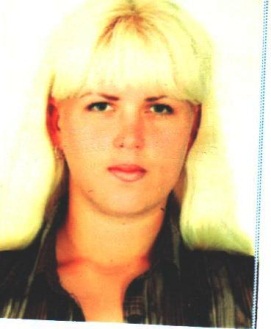 24 часа физическая культураПонедельник2 урок – 1 кл4 урок – 11 кл6 урок -8 кл7 урок – 9 клВторник 2 урок – 3 кл3 урок – 4 кл4 урок – 11 кл5 урок -10 кл7 урок – 7 клСреда3 урок-10 кл4 урок – 1 кл6 урок -7 кл7 урок – 8 клЧетверг2 урок – 4 кл3 урок – 3 кл4 урок – 10 кл5 урок -7 кл7 урок – 9 кл Пятница1 урок – 3 кл2 урок – 4 кл3 урок – 4 кл4 урок – 1 кл5 урок -11 кл6 урок  - 8 кл7 урок – 9 клПриказ № 101  от 07.04.2006 гПедагог-эксперт№510 от 04.10.2019 гСертификат имеетсяМахомет Елена НиколаевнаУчитель географии 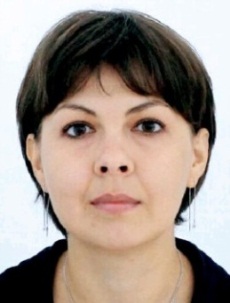 (декретный отпуск)Приказ № 234 от 01.09.2011 гПедагог-эксперт№510 от 04.10.2019 гСертификат имеетсяШипило Екатерина ВасильевнаВоспитатель мини-центра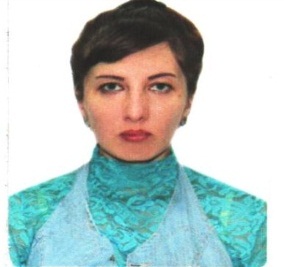 (декретный отпуск)Приказ № 24 от 01.09.2020 гб/кОшлакова Марина Семеновнавоспитатель мини-центра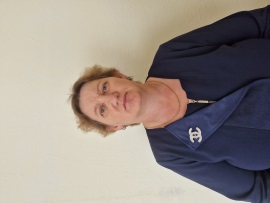 0,75 ставкиПриказ № 42 от 01.09.2021 гб/кТлеулиноваГульмираБеркутпаевнаУчитель казахского языка и литературы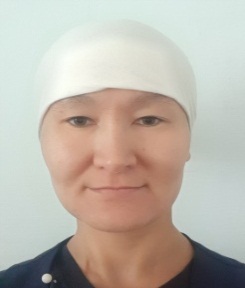 20 часовПонедельник1 урок –казахский язык и лит. 7 кл.2 урок – казахский язык и лит. 7 кл.3 урок – казахский язык 1 кл.4 урок – казахский язык 4 кл. Вторник1 урок –казахский язык и лит. 11 кл.2 урок – казахский язык и лит. 11 кл.3 урок – казахский язык 1 кл.4 урок – казахский язык 4 кл. Среда1 урок –казахский язык и лит. 11 кл.2 урок – казахский язык и лит. 7 кл.3 урок казахский язык и лит. 11 кл.4 урок – казахский язык и лит. 7 кл.Четверг1 урок –казахский язык 0 кл.2 урок – казахский язык и лит. 5 кл.3 урок - казахский язык 4 кл.4 урок – казахский язык и лит. 5 кл.Пятница1 урок –казахский язык 0 кл.2 урок – казахский язык и лит. 5 кл.4 урок - - казахский язык 4 кл.5 урок – казахский язык и лит. 5 кл.Приказ № 57 от 2 сентября 2019 годаПедагог-модератов, № 64, 24.12.2021 г.                                                     Сертификат имеется